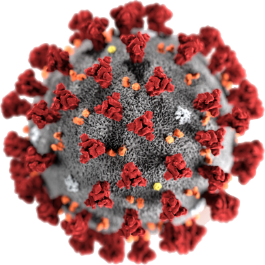 COVID  -  19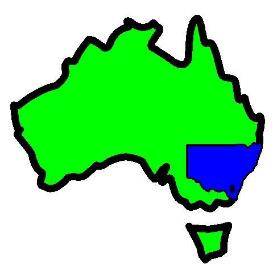 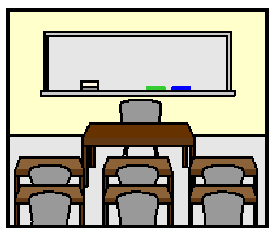 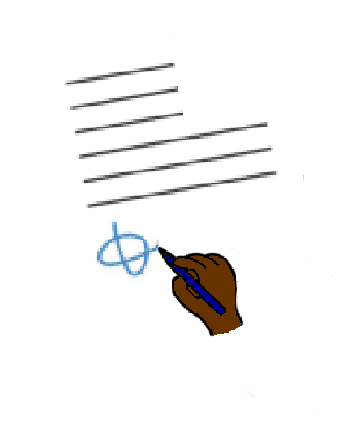 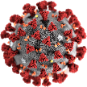 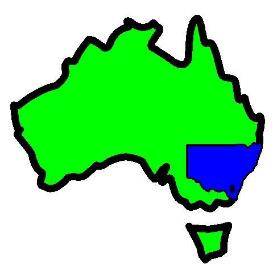 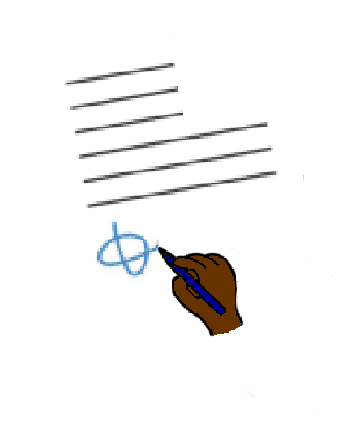 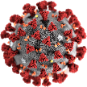 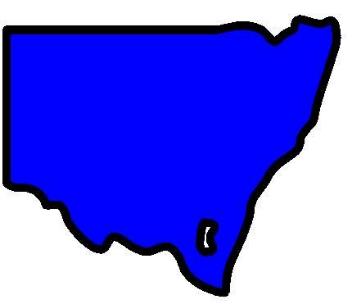 NSW. New rules for school 22  August  2020Schools in NSW only 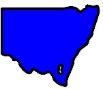 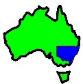 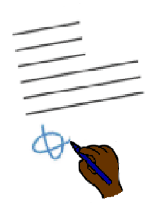 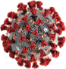 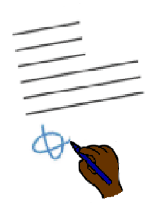 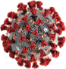 There are new rules.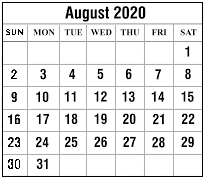 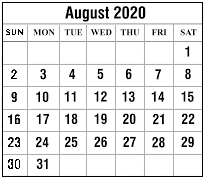 They started on  19  August  2020.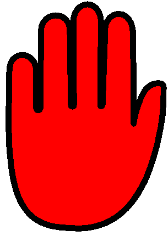 There are some things you can not do now.You can not go to most other schools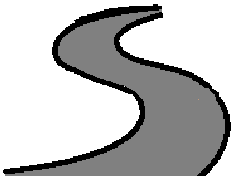 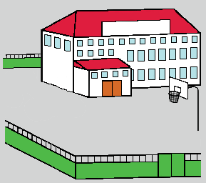 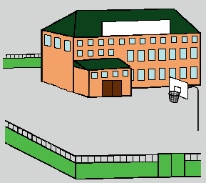 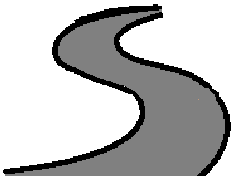 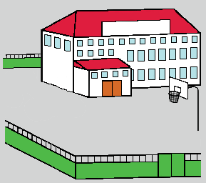 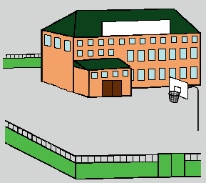 to do things. Like you can not go from a city school to a country schoolora school near Manly to a school near Parramatta.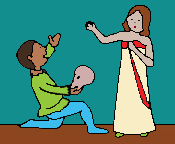 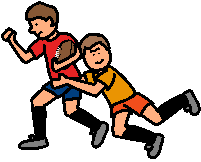 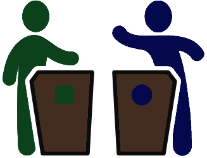 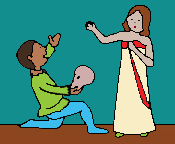 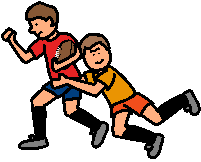 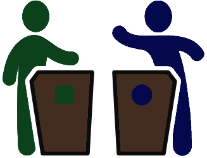 You can not do these things. Like sport dramadebates.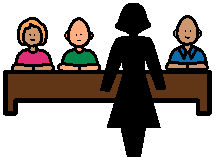 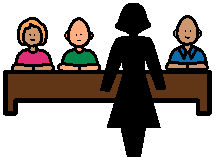 Teachers can not go to other schools for training.At your own school there must be 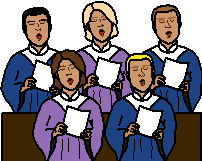 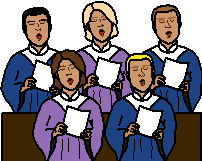 no group singingno chanting.You can not play instruments you blow into. Like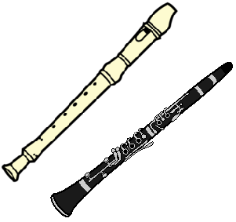 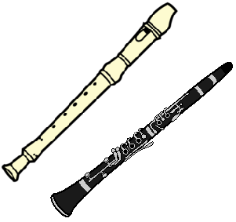 recorderclarinet. There are no trips where you stay overnight. Like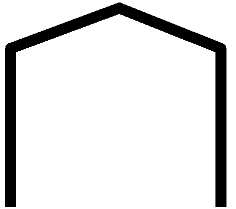 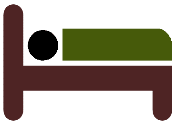 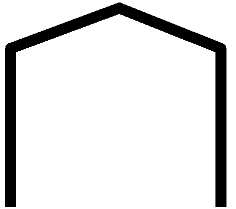 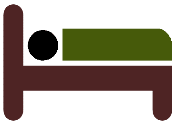 campstudy weekendleaders weekend. All social things must stop for school. Like 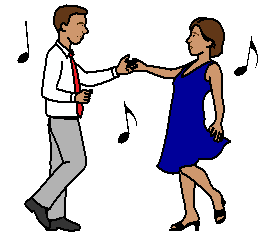 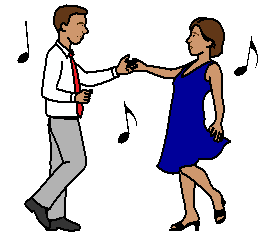 no school danceno school formal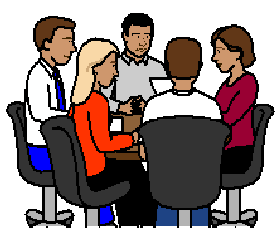 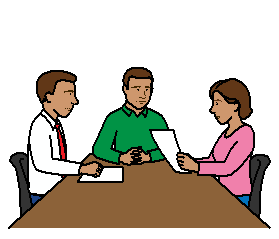 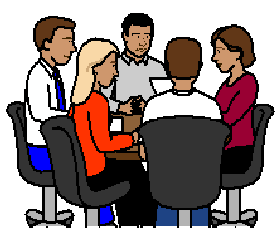 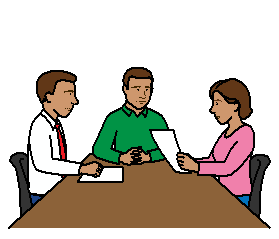 no school event to say you are finished. This may be called graduation. no parent events.More information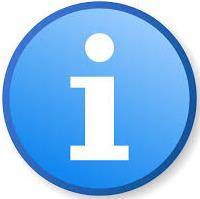 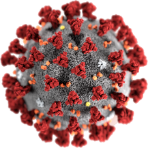 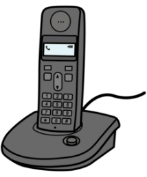 COVID  -  19 information. Call  1800  020  080.You can call at 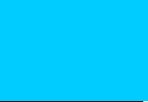 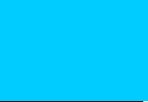 any time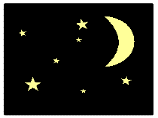 any day. Translations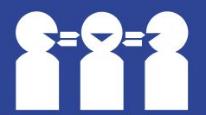 Call 131  450ImagesWe have used images from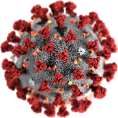 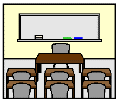 FreepikpsMayer-Johnson 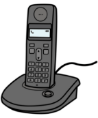 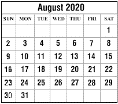 Picto-SelectorPrintableCalendarTemplate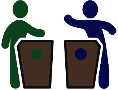 TheNounProject. This fact sheet is based on the Minimising risk of COVID  -  19  transmission in NSW school communities. Advice from Dr Kerry Chant. Chief Health Officer NSW Ministry of Health.  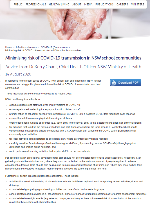 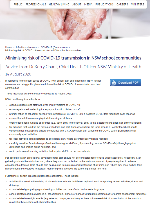 14  August  2020.Access Easy English wrote the Easy English.  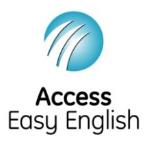 22  August  2020.